СВОДНЫЙ ГОДОВОЙ ДОКЛАД«О ходе реализации муниципальных программ городского округа «Город Белгород» и оценке их эффективности по итогам 2020 года»1. Нормативная правовая база по вопросам разработки, реализации и оценки эффективности  муниципальных программ городского округа «Город Белгород»В рамках деятельности органов местного самоуправления городского округа «Город Белгород» и формирования бюджета городского округа «Город Белгород» в программном формате осуществлялась реализация 12 муниципальных программ.Программы сформированы по отраслевому принципу в соответствии с перечнем муниципальных программ городского округа «Город Белгород», утвержденным постановлением администрации города Белгорода                          от 07 июля 2014 года № 126.  Ведомственная структура принадлежности муниципальных программ представлена ниже.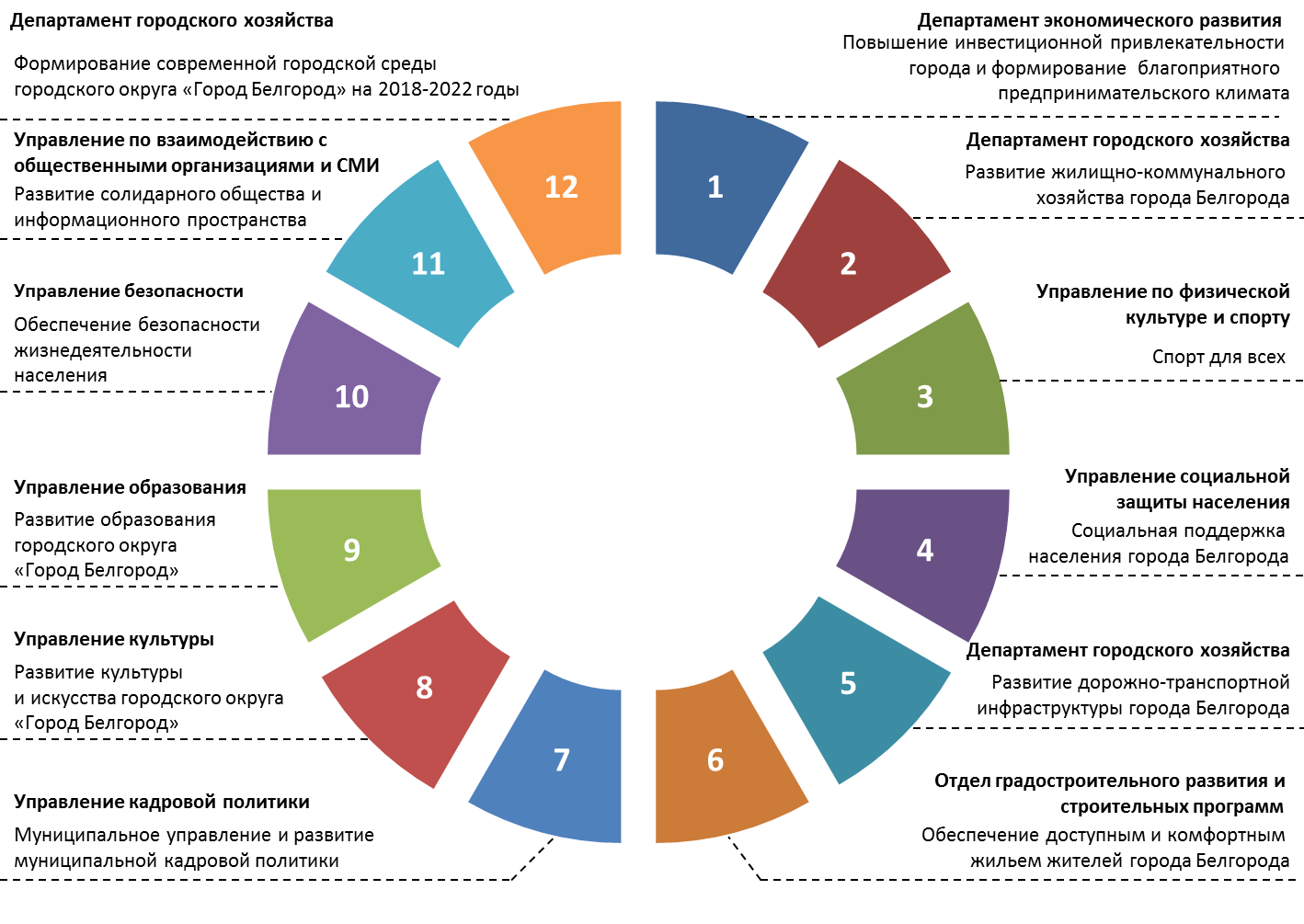 Реализация мероприятий муниципальных программ направлена на достижение приоритетных целей и задач социально-экономического развития, установленных Стратегией социально-экономического развития города Белгорода на период до 2025 года. Муниципальные программы являются составной частью Плана мероприятий по реализации Стратегии социально-экономического развития города Белгорода на период до 2020 года.Постановлением администрации города Белгорода от 23 декабря 2013 года № 265 (в соответствующих редакциях) утверждены:порядок разработки, реализации и оценки эффективности муниципальных программ (далее – Порядок);методика оценки эффективности реализации муниципальных программ и оценки вклада муниципальных программ в решение вопросов социально-экономического развития городского округа (далее – Методика).В соответствии с названным Порядком ответственными исполнителями муниципальных программ являются структурные подразделения администрации города – главные распорядители бюджетных средств, которые осуществляют мониторинг реализации программ. Ответственный исполнитель также осуществляет координацию ответственных за мониторинг реализации подпрограмм муниципальной программы. Оценку эффективности реализации муниципальных программ по итогам года осуществляет управление организационно-аналитической работы.2. Сведения о достижении показателей результата и выполнении расходных обязательств, связанных с реализацией муниципальных программ городского округа «Город Белгород» в 2020 годуПо итогам 2020 года проведена оценка эффективности реализации 12 муниципальных программ.Согласно Методике оценка эффективности муниципальных программ и подпрограмм проводится в соответствии с отчетами о ходе реализации муниципальных программ, представленными ответственными исполнителями, на основании 3-х критериев, их весовых значений и балльных оценок: 1. Степень выполнения программных мероприятий (весовой коэффициент – 0,2);2. Достижение показателей результата муниципальной программы (весовой коэффициент – 0,5), 3. Обеспечение финансирования и привлечение дополнительных финансовых средств для реализации программных мероприятий (весовой коэффициент – 0,3). При оценке реализации муниципальных программ по данному критерию анализируется:плановый и фактический объем бюджетных средств, в том числе вышестоящих бюджетов (на основании решения Белгородского городского Совета о бюджете на 2020 год);плановый и фактический объем привлеченных внебюджетных средств (плановый – на основании постановления администрации города об утверждении муниципальной программы, фактический – на основании данных отчета о ходе реализации муниципальной программы).По результатам итоговой оценки делается вывод об эффективности реализации муниципальной программы:Уровень исполнения программных мероприятий оценивается по фактическому их выполнению.В рамках программ запланирована реализация 150 мероприятий, из них выполнено – 135, эффективность составляет 90,0 %.Проанализированы значения 359 показателей 12 муниципальных программ (66 показателей конечного результата и 293 показателя эффективности реализации программных мероприятий):245 из них (68,2 %) достигли запланированного годового значения;значения 25 показателей (7,0 %) равны 0;114 показателей выполнены с отклонением от плана.Общий объем финансирования муниципальных программ в 2015-2020 годах представлен на рисунке:Финансирование программ из разных источников в 2020 году составило более 19,7 млрд рублей (19 691,1 млн руб.) при запланированном годовом объеме 21,7 млрд рублей (21 747,1 млн руб.), то есть освоение денежных средств по состоянию на 1 января 2021 года составило 90,5 %: бюджета городского округа «Город Белгород» – 99,0 %, федерального и областного бюджетов – 91,7 % и    97,3 % соответственно, привлечение иных источников финансирования – 80,5 % от запланированного объёма.Объем средств, предусмотренных на реализацию муниципальных программ за счет всех источников финансирования, в расчете на 1 жителя города составил 50,3 тыс. рублей.В структуре расходов муниципальных программ в 2020 году, как и в предыдущие периоды, преобладают внебюджетные источники финансирования – 35,1 %, средства областного бюджета и бюджета городского округа «Город Белгород» составляют 31,7 % и 24,1 % соответственно, федерального бюджета – 9,1 %.В 2020 году на реализацию программных мероприятий израсходовано 8,0 млрд рублей за счет средств вышестоящих бюджетов. Большая часть федеральных и областных средств израсходована на реализацию программ: «Развитие образования городского округа «Город Белгород» (3 740,2 млн руб. или 46,63 %), «Социальная поддержка населения города Белгорода» (1 939,4 млн руб. или 24,18 %), «Развитие дорожно-транспортной инфраструктуры городского округа «Город Белгород» (1 644,3 млн руб. или 20,5 %).В отчетном году бюджет городского округа «Город Белгород» сохранял социальную направленность, значительная часть финансирования приходилась на ЖКХ и дороги. Из 4,8 млрд рублей городского бюджета, освоенных в рамках муниципальных программ, наибольший объем приходится на программы: «Развитие образования городского округа «Город Белгород» (2 087,5 млн рублей или 43,93 %), «Развитие дорожно-транспортной инфраструктуры городского округа «Город Белгород» (864,7 млн рублей или 18,2 %), «Развитие жилищно-коммунального хозяйства города Белгорода» (694,0 млн рублей или 14,6 %).Доля расходов бюджета городского округа, формируемых в рамках программ, в общем объеме расходов бюджета городского округа по итогам 2020 года составила 93,9 %.3. Результаты оценки эффективности реализации муниципальных программ городского округа «Город Белгород» в 2020 годуРезультаты проведенной оценки эффективности реализации муниципальных программ свидетельствуют, что 8 муниципальных программ городского округа «Город Белгород» в 2020 году реализовывались эффективно и 4 муниципальные программы реализованы с низкой степенью эффективности реализации («Развитие дорожно-транспортной инфраструктуры города Белгорода», «Обеспечение доступным и комфортным жильём жителей города Белгорода», «Обеспечение безопасности жизнедеятельности населения на территории городского округа «Город Белгород» и «Муниципальное управление и развитие муниципальной кадровой политики городского округа «Город Белгород») с балльными оценками в диапазоне значений от 6,02 до 9,15 баллов:На основании проведенной оценки эффективности реализации муниципальных программ городского округа «Город Белгород» по итогам 2020 года сформирован рейтинг эффективности реализации муниципальных программ:4. О ходе реализации муниципальных программ городского округа «Город Белгород» в 2020 году4.1. Муниципальная программа «Повышение инвестиционной привлекательности города и формирование благоприятного предпринимательского климата» утверждена постановлением администрации города от 12 ноября 2014 года № 233. Ответственный исполнитель – департамент экономического развития.Программа состоит из 2-х подпрограмм:«Развитие экономического потенциала города Белгорода».«Развитие торговли, услуг и туризма в городе Белгороде».Реализация подпрограмм направлена на решение следующих задач: развитие инфраструктуры поддержки предпринимательства и создание благоприятной среды для функционирования малых и средних предприятий, в том числе инновационных;улучшение инвестиционного климата в городе Белгороде и достижение устойчивого социально-экономического развития за счет эффективной инвестиционной политики;анализ конъюнктуры рынка услуг в сфере торговли, общественного питания, бытового обслуживания и туризма;повышение качества обслуживание и формирование положительного имиджа предприятий сферы торговли, общественного питания, бытового обслуживания и туризма;обеспечение информированности населения города в сфере товаров, услуг и защиты прав потребителей.Из 10 показателей конечного результата значения 4 (40,0 %) – достигли запланированного уровня. Из 13 показателей эффективности реализации программных мероприятий 8 (61,5 %) достигли запланированных значений, значения 2 (15,4 %) показателей равны 0.Средний уровень достижения показателей программы составил 78,38 %.Расходы программы составили 41 567,7 тыс. рублей или 100 % от запланированного объема (средства бюджета городского округа «Город Белгород»).По итогам проведенного мониторинга за 2020 год реализация программы оценивается как эффективная с итоговой оценкой 8,1 балла.4.2. Муниципальная программа «Развитие жилищно-коммунального хозяйства города Белгорода» утверждена постановлением администрации города от 06 ноября 2014 года № 219. Ответственный исполнитель – департамент городского хозяйства.Программа состоит из 4-х подпрограмм, в том числе 1, обеспечивающей реализацию программных мероприятий:«Содержание и ремонт жилищного фонда города Белгорода».«Энергосбережение и повышение энергетической эффективности».«Благоустройство территории городского округа».«Организация реализации муниципальной программы».Реализация подпрограмм направлена на решение следующих задач: обеспечение содержания и ремонта муниципального жилищного фонда; обеспечение проведения капитального ремонта общего имущества в многоквартирных домах;осуществление оценки фактических параметров энергоэффективности по объектам энергопотребления;повышение энергетической эффективности в жилищном фонде;обеспечение выявления, постановки на учет и организация управления бесхозяйных объектов, используемых для передачи энергетических ресурсов;обеспечение восстановления, сохранности зеленых насаждений, правильного и своевременного ухода за ними;организация искусственного освещения улиц, дворовых территорий городского округа и обеспечение функционирования объектов наружного освещения;обустройство придомовых территорий многоквартирных домов;совершенствование архитектурно-художественного облика города, размещение и содержание малых архитектурных форм;создание условий для массового отдыха жителей города и организация обустройства мест массового отдыха населения;обустройство и содержание на территории городского округа мест захоронения, организация ритуальных услуг;организация утилизации бытовых и промышленных отходов.Из 10 показателей конечного результата значения 7 (70,0 %) достигли запланированного уровня. Из 47 показателей эффективности реализации программных мероприятий 25 (53,2 %) достигли запланированных значений, значения 3 (6,4 %) показателей равны 0.Средний уровень достижения показателей программы составил 85,36 %.Расходы на реализацию программы составили 1 795 318,8 тыс. рублей или 94,7 % от запланированного объема, из них за счет средств областного бюджета 401 693,3 тыс. рублей (93,7 % запланированного объема), за счет средств бюджета городского округа «Город Белгород» – 693 961,2 тыс. рублей (97,4 % запланированного объема), за счет иных источников финансирования –                  699 664,3 тыс. рублей (92,6 % запланированного объема).По итогам проведенного мониторинга за 2020 год реализация программы оценивается как эффективная с итоговой оценкой 8,48 балла.4.3. Муниципальная программа «Развитие дорожно-транспортной инфраструктуры города Белгорода» утверждена постановлением администрации города от 11 ноября 2014 года № 231. Ответственный исполнитель – департамент городского хозяйства.Программа состоит из 4-х подпрограмм:«Строительство, реконструкция, ремонт и содержание улично-дорожной сети города и искусственных сооружений».«Обеспечение безопасности дорожного движения».«Инженерное обустройство и строительство автомобильных дорог и тротуаров в микрорайонах массовой застройки ИЖС г. Белгорода».«Совершенствование транспортной системы города Белгорода».Реализация подпрограмм направлена на решение следующих задач: обеспечение строительства, реконструкции, ремонта и содержания улично-дорожной сети города, искусственных сооружений и объектов внешнего благоустройства;модернизация пешеходных дорожек и веломаршрутов;установка и содержание технических средств организации дорожного движения;разработка и согласование проекта организации дорожного движения, внесение в него изменений;обеспечение строительства автомобильных дорог и тротуаров;обеспечение строительства сети коммуникаций;повышение качества транспортного обслуживания населения;оптимизация парковочной инфраструктуры города.Из 5 показателей конечного результата значения 5 (100 %) достигли запланированного уровня. Из 26 показателей эффективности реализации программных мероприятий 17 (65,4 %) достигли запланированных значений, значения 7 (26,9 %) показателей равны 0.Средний уровень достижения показателей программы составил 75,66 %.Расходы программы составили 2 509 026,3 тыс. рублей или 86,5 % запланированного объема, из них за счет средств федерального бюджета –               635 241,2 тыс. рублей (100 % запланированного объема), областного бюджета – 1 009 051,1 тыс. рублей (98,5 % запланированного объема), за счет средств бюджета городского округа «Город Белгород» – 864 734,0 тыс. рублей (99,96 % запланированного объема).По итогам проведенного мониторинга за 2020 год эффективность реализации программы низкая (итоговая оценка – 7,2 балла).4.4. Муниципальная программа «Обеспечение доступным и комфортным жильем жителей города Белгорода» утверждена постановлением администрации города от 07 ноября 2014 года № 222. Ответственный исполнитель – отдел градостроительного развития и строительных программ.Программа состоит из 2-х подпрограмм, в том числе 1, обеспечивающей реализацию программных мероприятий:«Стимулирование развития жилищного строительства».«Организация реализации муниципальной программы».Реализация подпрограмм направлена на решение следующих задач: выполнение государственных обязательств по обеспечению жильем категорий граждан, установленных федеральным и региональным законодательством;создание условий для развития массового строительства жилья, в том числе жилья экономического класса;обеспечение ликвидации аварийного жилья и переселение граждан;обеспечение градостроительной деятельности.Из 3 показателей конечного результата 1 (33,3 %) достиг запланированного уровня. Из 17 показателей эффективности реализации программных мероприятий 11 (64,7 %) достигли запланированных значений.Средний уровень достижения показателей программы составил 89,56 %.Расходы программы составили 6 131 498,6 тыс. рублей или 83,5 % запланированного объема, из них за счет средств федерального бюджета –               64 918,2 тыс. рублей (54,3 % запланированного объема), областного бюджета –  113 175,5 тыс. рублей (82,8 % запланированного объема), за счет средств бюджета городского округа «Город Белгород» – 62 892,6 тыс. рублей (86,1 % запланированного объема), за счет иных источников финансирования –                     5 890 512,3 тыс. рублей (84,0 % запланированного объема).По итогам проведенного мониторинга за 2020 год эффективность реализации программы низкая (итоговая оценка – 7,97 балла).4.5. Муниципальная программа «Развитие образования городского округа «Город Белгород» утверждена постановлением администрации города от 11 ноября 2014 года № 230. Ответственный исполнитель – управление образования администрации города.Программа состоит из 5-ти подпрограмм, в том числе 1, обеспечивающей реализацию программных мероприятий:«Развитие дошкольного образования».«Развитие общего образования».«Развитие дополнительного образования».«Организация оздоровительного отдыха детей и подростков».«Организация реализации муниципальной программы».Реализация подпрограмм направлена на решение следующих задач: обеспечение государственных гарантий доступности качественного дошкольного образования в соответствии с требованиями федерального государственного образовательного стандарта дошкольного образования;развитие сети дошкольных организаций;создание условий функционирования дошкольных организаций для предоставления качественных услуг дошкольного образования и (или) услуг по присмотру и уходу за детьми;обеспечение гарантий доступности общего образования;модернизация и развитие сети общего образования;создание условий, обеспечивающих качество результатов освоения основных образовательных программ уровней общего образования в соответствии с требованиями федеральных государственных образовательных стандартов;обеспечение поддержки отдельных категорий учащихся;создание условий для обеспечения доступности услуг дополнительного образования;поддержка детей с повышенными образовательными потребностями;обеспечение доступности качественного отдыха и оздоровления детей;развитие системы отдыха, оздоровления и занятости детей.Из 8 показателей конечного результата 3 (37,5 %) достигли плановых значений. Из 42 показателей эффективности реализации программных мероприятий 32 (76,2 %) достиг запланированных значений.Средний уровень достижения показателей программы составил 90,86 %.Расходы программы составили 6 063 016,2 тыс. рублей или 97,6 % запланированного объема, из них за счет средств федерального бюджета –              85 891,8 тыс. рублей (93,2 % запланированного объема), областного бюджета –3 654 341,4 тыс. рублей (98,9 % запланированного объема), за счет средств бюджета городского округа «Город Белгород» – 2 087 454,2 тыс. рублей (99,5 % запланированного объема), за счет иных источников финансирования –                 235 328,8 тыс. рублей (72,3 % запланированного объема).По итогам проведенного мониторинга за 2020 год реализация программы оценивается как эффективная с итоговой оценкой 8,3 балла.4.6. Муниципальная программа «Социальная поддержка населения города Белгорода» утверждена постановлением администрации города от           02 октября 2014 года № 185. Ответственный исполнитель – управление социальной защиты населения администрации города.Программа состоит из 4-х подпрограмм, в том числе 1, обеспечивающей реализацию программных мероприятий:«Социальная поддержка отдельных категорий населения».«Пожизненное содержание  одиноких престарелых граждан».«Сохранение и укрепление семейных ценностей».«Обеспечение реализации муниципальной программы».Реализация подпрограмм направлена на решение следующих задач: развитие дополнительных мер социальной поддержки жителей города;поддержка социально ориентированных некоммерческих организаций города;создание необходимых условий для оказания услуг по договорам пожизненного содержания с иждивением;популяризация семейных ценностей.Из 4 показателей конечного результата 3 (75,0 %) достигли плановых значений. Из 19 показателей эффективности реализации программных мероприятий 17 (89,5 %) достигли запланированных значений по итогам 2020 года.Средний уровень достижения показателей программы составил 99,55 %.Расходы на реализацию программы составили 2 020 096,9 тыс. рублей или 93,7 % запланированного объема, из них за счет средств федерального      бюджета – 931 537,3 тыс. рублей (90,2 % запланированного объема), областного бюджета – 1 007 831,8 тыс. рублей (96,9 % запланированного объема), за счет средств бюджета городского округа «Город Белгород» – 80 727,8 тыс. рублей (95,3 % запланированного объема).По итогам проведенного мониторинга за 2020 год реализация программы оценивается как эффективная с итоговой оценкой 9 баллов.4.7. Муниципальная программа «Развитие культуры и искусства городского округа «Город Белгород» утверждена постановлением администрации города от 06 ноября 2014 года № 220. Ответственный исполнитель – управление культуры администрации города.Программа состоит из 5-ти подпрограмм, в том числе 1, обеспечивающей реализацию программных мероприятий:«Развитие муниципальных библиотек городского округа «Город Белгород».«Развитие культурно-досуговой деятельности и народного творчества».«Развитие дополнительного образования детей в сфере культуры».«Сохранение и популяризация культурно-исторического наследия».«Организация реализации муниципальной программы».Реализация подпрограмм направлена на решение следующих задач: обеспечение доступа населения города Белгорода к культурно-досуговым услугам, развитие народного творчества;создание условий для повышения качества услуг культурно-досуговых учреждений;организация дополнительного образования детей в сфере культуры;создание условий для выявления и развития одаренных детей;обеспечение доступа населения города Белгорода к библиотечно-информационным ресурсам;обеспечение комплектования и сохранности фондов муниципальных библиотек;создание условий для повышения качества муниципальных услуг в сфере библиотечного обслуживания;сохранение, использование и популяризация объектов культурного наследия, находящихся в собственности городского округа «Город Белгород»;обеспечение охраны объектов культурного наследия местного (муниципального) значения, расположенных на территории городского округа «Город Белгород»;увековечение памяти о важнейших исторических событиях, выдающихся личностях, формирование историко-архитектурного облика города;обеспечение доступа населения городского округа «Город Белгород» к музейным предметам и коллекциям, образцам изобразительного искусства, декоративно-прикладного творчества.Из 6 показателей конечного результата 3 (50,0 %) достигли плановых значений. Из 22 показателей эффективности реализации программных мероприятий 22 (100,0 %) достигли запланированных значений по итогам 2020 года.Средний уровень достижения показателей программы составил 96,63 %.Расходы программы составили 591 842,4 тыс. рублей или 98,5 %  запланированного объема, из них за счет средств федерального бюджета –           8 912,3  тыс. рублей (100,0 % запланированного объема), областного бюджета – 25 216,4 тыс. рублей (77,8 % запланированного объема), за счет средств бюджета городского округа «Город Белгород» – 528 641,1 тыс. рублей (99,7 % запланированного объема), внебюджетные источники финансирования – 29 072,6 тыс. рублей (100 % запланированного объема).По итогам проведенного мониторинга за 2020 год реализация программы оценивается как эффективная с итоговой оценкой 9,15 баллов.4.8. Муниципальная программа «Спорт для всех» утверждена постановлением администрации города от 12 ноября 2014 года № 232. Ответственный исполнитель – управление по физической культуре и спорту администрации города.Программа состоит из 3-х подпрограмм, в том числе 1, обеспечивающей реализацию программных мероприятий:«Развитие физической культуры, школьного и массового спорта в городе Белгороде».«Развитие системы подготовки спортивного резерва».«Организация реализации муниципальной программы».Реализация подпрограмм направлена на решение следующих задач: проведение физкультурно-оздоровительных мероприятий для жителей города Белгорода с охватом всех возрастных групп и социальных категорий населения;совершенствование инфраструктуры физической культуры и спорта;организация дополнительного образования детей в сфере физической культуры и спорта;повышение эффективности подготовки спортивного резерва.Из 4 показателей конечного результата 2 (50 %) достигли планового значения. Из 16 показателей эффективности реализации программных мероприятий 11 (68,8 %) достигли запланированных значений по итогам 2020 года.Средний уровень достижения показателей программы составил 87,65 %.Расходы программы составили 181 147,0 тыс. рублей или 95,9 % запланированного объема, из них за счет средств федерального бюджета –               2 570,0 тыс. рублей (100,0 % запланированного объема), областного бюджета – 26 633,0 тыс. рублей (79,4 % запланированного объема), за счет средств бюджета городского округа «Город Белгород» – 151 944,0 тыс. рублей (99,4 % запланированного объема).По итогам проведенного мониторинга за 2020 год реализация программы оценивается как эффективная с итоговой оценкой 8,94 балла.4.9. Муниципальная программа «Обеспечение безопасности жизнедеятельности на территории городского округа «Город Белгород» утверждена постановлением администрации города от 10 ноября 2014 года                 № 227. Ответственный исполнитель – управление безопасности.Программа состоит из 3-х подпрограмм:«Профилактика преступлений и правонарушений».«Снижение рисков и смягчение последствий чрезвычайных ситуаций природного и техногенного характера, пожарная безопасность и защита населения».«Охрана окружающей среды».Реализация подпрограмм направлена на решение следующих задач: организация и проведение комплекса мероприятий, направленных на профилактику терроризма, снижение уличной и рецидивной преступности, гибели граждан от преступных посягательств и ДТП;создание и реализация комплекса мер по популяризации в обществе здорового образа жизни и формированию негативного отношения к немедицинскому потреблению наркотиков;управление в области гражданской обороны, чрезвычайных ситуаций и пожарной безопасности;снижение рисков и смягчение последствий чрезвычайных ситуаций природного и техногенного характера;обеспечение пожарной безопасности и защита населения и территории города;обеспечение безопасности людей на водных объектах, охрана их жизни и здоровья;уменьшение потенциальных рисков, связанных с неблагоприятным влиянием экологических факторов;отлов и временное содержание безнадзорных животных в пансионате;повышение уровня персональной экологической безопасности граждан, формирование природосообразного поведения, совершенствование системы экологического просвещения, воспитания и образования. Из 5 показателей конечного результата 3 (60,0 %) достигли плановых значений. Из 26 показателей эффективности реализации программных мероприятий 16 (61,5 %) достигли запланированных значений, значения 4        (15,4 %) показателей равны 0.Средний уровень достижения показателей программы составил 74,71%.Расходы программы составили 172 713,0 тыс. рублей или 83,8 % запланированного объема, из них за счёт средств бюджета городского округа «Город Белгород» – 124 752,7 тыс. рублей (97,3 % запланированного объема), за счет внебюджетных источников финансирования – 47 960,3 тыс. рублей (62,1 % запланированного объема).По итогам проведенного мониторинга за 2020 год эффективность реализации программы низкая (итоговая оценка – 6,65 баллов).4.10. Муниципальная программа «Муниципальное управление и развитие муниципальной кадровой политики городского округа «Город Белгород» утверждена постановлением администрации города от 8 декабря 2016 года № 224. Ответственный исполнитель – управление кадровой политики администрации города.Программа состоит из 2-х подпрограмм:«Развитие системы муниципальной кадровой политики».«Повышение качества и доступности предоставления государственных и муниципальных услуг по принципу «одного окна».Реализация подпрограмм направлена на решение следующих задач: формирование и эффективное использование кадрового потенциала в системе муниципального управления;создание условий для повышения качества и доступности государственных и муниципальных услуг по принципу «одного окна» для жителей города Белгорода.Из 2 показателей конечного результата 1 (50,0 %) достиг планового значения. Из 21 показателя эффективности реализации программных мероприятий 14 (66,7 %) достигли запланированных значений, значение                      4 (19,0 %) показателей равно 0.Средний уровень достижения показателей программы составил 73,97 %.Расходы на реализацию программы составили 7 830,0 тыс. рублей или    93,9 % запланированного объема (средства бюджета городского округа «Город Белгород»).По итогам проведенного мониторинга за 2020 год эффективность реализации программы низкая (итоговая оценка – 6,02 балла).4.11. Муниципальная программа «Развитие солидарного общества и информационного пространства городского округа «Город Белгород» утверждена постановлением администрации города от 14  февраля 2017 года       № 31. Ответственный исполнитель – управление по взаимодействию с общественными организациями и СМИ администрации города.Программа состоит из 3-х подпрограмм:«Развитие общественного самоуправления на территории города Белгорода»;«Молодежь – Белому городу»;«Открытый город».Реализация мероприятий программы направлена на решение следующих задач: создание условий для поддержки инициатив граждан, содействие развитию социальной активности пожилых граждан и информационной открытости органов общественного самоуправления;развитие потенциала молодого поколения в возрасте от 14 до 30 лет и его использование в интересах города Белгорода;формирование и продвижение позитивного имиджа деятельности органов местного самоуправления через улучшение качества информационного пространства. Из 8 показателей конечного результата 4 (50,0 %) достигли плановых значений. Из 36 показателей эффективности реализации программных мероприятий 28 (77,8 %) достигли запланированных значений, значения 5          (13,9 %) показателей равно 0.Средний уровень достижения показателей программы составил 82,82 %.Расходы на реализацию программы составили 59 539,0 тыс. рублей или 101,3 % запланированного объема, из них за счёт средств областного бюджета – 1 177,6 тыс. рублей (92,4 % запланированного объёма), за счет средств бюджета городского округа «Город Белгород» – 47 056,4 тыс. рублей (99,0 % запланированного объема), за счет внебюджетных источников финансирования – 11 305,0 тыс. рублей (113,2 % запланированного объема).По итогам проведенного мониторинга за 2020 год реализация программы оценивается как эффективная с итоговой оценкой 8,3 балла.4.12. Муниципальная программа «Формирование современной городской среды городского округа «Город Белгород» на 2018 - 2024 годы» утверждена постановлением администрации города от 15 ноября 2017 года           № 238. Ответственный исполнитель – департамент городского хозяйства.Программа состоит из одной подпрограммы «Благоустройство дворовых территорий многоквартирных домов, общественных пространств и иных территорий соответствующего функционального назначения города Белгорода».Реализация муниципальной программы направлена на повышение уровня благоустройства и комфорта территорий городского округа «Город Белгород» за счет увеличения количества благоустроенных дворовых территорий, общественных пространств и иных территорий соответствующего функционального назначения города Белгорода, в том числе с привлечением заинтересованных граждан, представителей бизнес-сообщества.Значение показателя конечного результата муниципальной программы составляет 79,4 % от запланированного уровня. Все 8 показателей эффективности реализации программных мероприятий достигли запланированных значений.Средний уровень достижения показателей программы составил 97,71 %.Расходы программы составили 117 492,9 тыс. рублей или 85,5 % запланированного объема, из них за счёт средств федерального бюджета – 51 185,2 тыс. рублей (100 % запланированного объёма), за счёт средств областного бюджета – 2 132,7 тыс. рублей (9,6 % запланированного объёма), за счет средств бюджета городского округа «Город Белгород» – 60 565,0 тыс. рублей (100 % запланированного объема), за счет иных источников финансирования – 3 610,0 тыс. рублей (100% запланированного объема).По итогам проведенного мониторинга за 2020 год реализация программы оценивается как эффективная с итоговой оценкой 8,7 баллов.5. О реализации проектов в составе муниципальных программ городского округа «Город Белгород» в 2020 годуПланами реализации муниципальных программ городского округа «Город Белгород» на 2020 год предусмотрена реализация 48 проектов, из них:36 реализованы (75,0 %);12 находятся в стадии реализации (25,0 %).В рамках программы «Развитие жилищно-коммунального хозяйства города Белгорода» планировалась реализация 24 проектов, из них:1. «Обустройство рекреационной зоны в районе пруда Болтушка на территории управы № 14».Бюджет проекта – 3 970 тыс. руб. Проект реализуется успешно без отклонений.Результат проекта: Обустроенная рекреационная зона не менее 300 кв. м в районе пруда Болтушка на территории управы № 14.2. «Развитие и организация содержания территорий гаражно-строительных кооперативов Западного округа г. Белгорода».Проект реализуется успешно без отклонений без финансовых затрат.Результат проекта: Благоустроено не менее 12 гаражных массивов.3. «Развитие и организация содержания территорий гаражных массивов в Восточном округе г. Белгорода».Проект реализуется успешно без отклонений без финансовых затрат.Результат проекта: Создана организация, специализирующаяся на обслуживании гаражных массивов, установлено видеонаблюдение, шлагбаумы на 11 гаражных массивах, гаражные боксы приведены к единому стилистическому решению.4. «Строительство сквера по улице Макаренко в городе Белгороде».Бюджет проекта – 7 400 тыс. руб. Проект реализуется успешно без отклонений.Результат проекта: Построен сквер для единовременного пребывания не менее 500 жителей микрорайона «Заря».5. «Благоустройство и озеленение общественной территории города Белгорода (Сквер около Смоленского собора на пр. Гражданский)».Бюджет проекта – 19 000 тыс. руб. Проект реализуется успешно без отклонений.Результат проекта: Благоустроен сквер для единовременного пребывания не менее 500 жителей.6. «Благоустройство и озеленение общественной территории города Белгорода (Сквер Кирилла и Мефодия на пр. Гражданский)».Бюджет проекта – 13 000 тыс. руб. Проект реализуется успешно без отклонений.Результат проекта: Построен сквер для единовременного пребывания не менее 500 жителей города.7. «Благоустройство и озеленение общественной территории города Белгорода (Сквер «Карина»)».Бюджет проекта – 7 679 тыс. руб. Проект реализуется успешно без отклонений.Результат проекта: Построен сквер «Карина» для единовременного пребывания не менее 500 жителей управы № 6 города Белгорода.8-22. «Благоустройство прилегающей территории хозяйствующих субъектов в промышленных кластерах города Белгорода».Бюджет проекта – 3 100 тыс. руб. Проекты реализуются и находятся на стадии завершения.Результат проекта: Выполнено благоустройство и озеленение прилегающих территорий общей протяжённостью 25,3 км.23. «Комплексное развитие инфраструктуры объектов похоронного назначения городского округа «Город Белгород».Бюджет проекта – 10 394 тыс. руб. Проект находится на стадии завершения.Результат проекта: Благоустроены территории 11 кладбищ в городе Белгороде согласно утверждённым проектам и техническим заданиям.24. «Обустройство ограждений кладбищ города с вертикальным озеленением и посадкой живой изгороди».Бюджет проекта – 2 500 тыс. руб. Проект находится на стадии завершения.Результат проекта: Спланирована, благоустроена и озеленена территория санитарно-защитных зон 11-ти кладбищ согласно утверждённым проектам и техническим заданиям.В рамках программы «Развитие образования городского округа «Город Белгород» планировалась реализация 14 проектов, из них:1. «Разработка и внедрение системы работы по профилактике профессионального выгорания педагогов образовательных организаций города Белгорода».Проект реализуется без отклонений (финансовые затраты не требуются).Результат проекта: Обеспечено психолого-педагогическое сопровождение 3 400 (75 %) педагогов по профилактике профессионального выгорания во всех дошкольных и общеобразовательных организациях города Белгорода к июню 2021 г.2. «Формирование детствосберегающего пространства дошкольного образования для детей в возрасте до 3-лет в городе Белгороде («Дети в приоритете»)».Бюджет проекта – 8 646 тыс. руб. Проект реализован успешно без отклонений.Результат проекта: Доступность услуг дошкольного образования для детей раннего возраста увеличена с 79 до 100 %.3. «Создание рекреационных зон в образовательных учреждениях города».Проект реализуется без отклонений (финансовые затраты не требуются).Результат проекта: Созданы рекреационные зоны для не менее 50 000 учащихся и 4 500 педагогов.4. «Профилактика нарушений опорно-двигательного аппарата у воспитанников дошкольных образовательных организаций города Белгорода».Бюджет проекта – 252 тыс. рублей. Проект реализован успешно. Результат проекта: Обеспечены организационно-педагогические, материально-технические, медико-педагогические условия для профилактики нарушений опорно-двигательного аппарата не менее чем для 30 % воспитанников дошкольных образовательных организаций г. Белгорода к июлю 2020 года.5. «Внедрение автоматизированных форм работы с электронной очередью по предоставлению мест в муниципальных дошкольных образовательных учреждениях города Белгорода».Бюджет проекта – 900 тыс. рублей. Проект реализован успешно без отклонений. Результат проекта: Увеличено количество электронных обращений до 10 000 заявок в год к июню 2020 года.6. «Создание центров цифрового развития на территории города Белгорода».Бюджет проекта – 18 380 тыс. руб. Проект реализован успешно без отклонений.Результат проекта: Создано 14 центров цифрового развития на территории города Белгорода.7. «Внедрение бережливых технологий в деятельность образовательных организаций города Белгорода «Бережливое образование» («Бережливая школа», «Бережливый детский сад», «Бережливое дополнительное образование»)».Проект реализован успешно без отклонений (финансовые затраты не требуются).Результат проекта: Внедрены бережливые технологии и инструменты в деятельность не менее 4 000 педагогических работников образовательных учреждений города.8. «Организация работы общеобразовательных учреждений города Белгорода в режиме «Школа полного дня».Проект реализуется без отклонений (финансовые затраты не требуются).Результат проекта: Созданы не менее 2 вариативных моделей организации работы учреждений в режиме «полного дня».9. «Организация комплексной работы с учащимися общеобразовательных организаций города Белгорода, испытывающими трудности с освоением основной общеобразовательной программы «К успеху вместе!».Проект реализуется без отклонений (финансовые затраты не требуются).Результат проекта: Создана система сопровождения учащихся, имеющих трудности в освоении основной общеобразовательной программы к октябрю 2021 года.10. «Внедрение новых форм и содержания воспитательной работы в общеобразовательных учреждениях города Белгорода» («Вместе идём дорогой добра»)».Проект реализуется без отклонений (финансовые затраты не требуются).Результат проекта: В 47 общеобразовательных учреждениях реализована система мероприятий, направленных на формирование качеств личности, учащихся в соответствии с Кодексом доброжелательности.11. «Создание системы наставничества и шефства для обучающихся образовательных организаций города Белгорода «Дети-наставники».Проект реализуется без отклонений (финансовые затраты не требуются).Результат проекта: Не менее 45 общеобразовательных учреждений вовлечены в не менее чем 3 формы наставничества и шефства.12. «Внедрение новых форм и направлений деятельности дополнительного образования детей на территории города Белгорода».Проект реализован успешно (финансовые затраты не требуются).Результат проекта: Охвачено не менее 29 000 детей, занимающихся по обновлённым дополнительным общеобразовательным программам.13. «Создание комплексной многоуровневой модели профориентационной работы с обучающимися в образовательных организациях города Белгорода «Профессиональный старт в будущее».Проект реализуется без отклонений (финансовые затраты не требуются).Результат проекта: Разработана и внедрена комплексная многоуровневая организационно-содержательная модель профориентационной работы с обучающимися в образовательных организациях города Белгорода.14. «Внедрение системы электронной очереди при выдаче путёвок в загородные лагеря и лагеря с дневным пребыванием на территории города Белгорода».Бюджет проекта – 450 тыс. рублей. Проект реализуется успешно без отклонений. Результат проекта: Более 50 % путёвок в детские оздоровительные учреждения выдаются в электронной форме.В рамках программы «Социальная поддержка населения города Белгорода» планировалась реализация 2 проектов, из них:1. «Формирование в сознании жителей города Белгорода позитивных установок к созданию семьи и рождению детей «Город счастливых семей».Бюджет проекта – 964 тыс. рублей. Проект находится на этапе завершения.Результат проекта: Проведено не менее 10 мероприятий с общим охватом не менее 15 000 человек. 2. «Развитие социальных контактов инвалидов посредством инклюзивной театральной студии «Волшебный калейдоскоп».Бюджет проекта – 160 тыс. рублей. Проект реализуется успешно без отклонений.Результат проекта: Создание инклюзивной театральной студии для детей-инвалидов и молодых инвалидов до 23 лет с использованием арт-терапевтических методик.В рамках программы «Развитие культуры и искусства городского округа «Город Белгород» планировалась реализация 2 проектов, из них:1. «Создание культурно-образовательного центра на базе библиотеки-филиала № 20 МБУК «Централизованная библиотечная система города Белгорода».Бюджет проекта – 4 237,915 тыс. рублей. Проект реализуется успешно без отклонений.Результат проекта: Открыт культурно-образовательный центр на базе библиотеки-филиала № 20 МБУК «Централизованная библиотечная система города Белгорода» включающий в себя:- филиал МБУ ДО «Детская художественная школа города Белгорода» с вовлечением не менее 65 детей в возрасте от 10 до 17 лет;- библиотека-филиал № 20 МБУК «Централизованная библиотечная система города Белгорода» с вовлечением не менее 1 400 пользователей до 14 лет;- выставочный зал с количеством не менее 3 600 посетителей до 14 лет. 2. «Создание сводного детского симфонического оркестра детских музыкальных школ г. Белгорода».Бюджет проекта – 2 600 тыс. рублей. Проект реализуется успешно без отклонений.Результат проекта: Создан сводный детский симфонический оркестр, содействующий повышению исполнительского уровня учащихся и ранней профессиональной профориентации одарённых детей численностью не менее 60 человек.В рамках программы «Спорт для всех» планировалась реализация 3 проектов, из них:1. «Развитие женского футбола на территории города Белгорода».Бюджет проекта – 253,0 тыс. руб. Проект находится на этапе завершения.Результат проекта: Организована серия из не менее 8 турниров по женскому футболу по всем возрастным категориям к концу 2020 года.2. «Лечебная физическая культура (ЛФК) для граждан пожилого возраста».Проект реализуется без отклонений (финансовые затраты не требуются).Результат проекта: Приняли участие в 5 общегородских спортивно-массовых мероприятиях не менее 1 000 человек к концу второго квартала 2021 года.3. «Фестиваль «Sports weeks».Бюджет проекта – 1 500,0 тыс. руб. Проект реализован успешно без отклонений.Результат проекта: Организован первый в городе массовый физкультурно-спортивный фестиваль «Sport week» с участием жителей города Белгорода в количестве не менее 3 000 человек.В рамках программы «Обеспечение безопасности жизнедеятельности населения на территории городского округа «Город Белгород»» планировалась реализация 2 проектов, из них:1. «Создание городской беспроводной сети МКУ «Управление ГОЧС города Белгорода».Проект реализован успешно без финансовых затрат.Результат проекта: Создана беспроводная сеть передачи данных с возможностью построения связи на 80 % территории города Белгорода.2. «Городская автоматизированная система централизованного оповещения населения города Белгорода при угрозе возникновения или возникновении чрезвычайных ситуаций».Бюджет проекта – 1 500 тыс. руб. Проект находится на этапе завершения.Результат проекта: Создана городская автоматизированная система оповещения населения.В рамках программы «Развитие солидарного общества и информационного пространства городского округа «Город Белгород» успешно реализуется проект «Создание стационарозамещающей технологии социального обслуживания «Площадка дневного пребывания» граждан пожилого возраста с ограниченными возможностями здоровья», объем финансирования – 1 900 тыс. руб. (за 2020 год освоено – 936 тыс. руб.).Результат проекта: Создание площадки дневного пребывания для не менее 500 граждан пожилого возраста с ограниченными возможностями здоровья для предоставления комплекса дополнительных социальных услуг в 2021 году.Муниципальные программы городского округа «Город Белгород» являются, с одной стороны, составной частью Стратегии социально-экономического развития города Белгорода на период до 2025 года, конкретизируют ее задачи, с другой стороны, – полноценными документами бюджетного планирования. Успешная реализация муниципальных программ способствует достижению главной стратегической цели – повышению качества жизни горожан.менее 5 балловнеэффективная реализация5-8 балловнизкая эффективность реализацииболее 8 балловэффективная реализация№ п/пНаименование программыДостижение показателей результата, %Достижение показателей результата, %Достижение показателей результата, %№ п/пНаименование программыВсего по программев том числе:в том числе:№ п/пНаименование программыВсего по программепоказатели конечного результатапоказатели эффективности реализации программных мероприятий1.Социальная поддержка населения города Белгорода99,5599,1999,632.Формирование современной городской среды городского округа «Город Белгород»97,7179,381003.Развитие культуры и искусства городского округа «Город Белгород»96,6384,301004.Развитие образования городского округа «Город Белгород»90,8681,3592,675.Обеспечение доступным и комфортным жильем жителей города Белгорода89,5690,8989,326.Спорт для всех87,6581,0788,977.Развитие жилищно-коммунального хозяйства города Белгорода85,3694,9183,338.Развитие солидарного общества и информационного пространства городского округа «Город Белгород» 82,8282,1082,989.Повышение инвестиционной привлекательности города и формирование благоприятного предпринимательского климата78,3885,4872,9210.Развитие дорожно-транспортной инфраструктуры города Белгорода 75,6610070,9811.Обеспечение безопасности жизнедеятельности населения на территории городского округа «Город Белгород» 74,7177,4874,1812.Муниципальное управление и развитие муниципальной кадровой политики городского округа «Город Белгород»73,9766,3574,69Программа, подпрограммаОбщая оценка(баллы)в том числе по критериям:в том числе по критериям:в том числе по критериям:Вывод об эффективности реализации программ, подпрограммПрограмма, подпрограммаОбщая оценка(баллы)выполне-ние меро-приятий(max – 2, min – 0)достижение показателей результата(max – 5, min – 0)финанси-рование(max – 3, min – 0)Вывод об эффективности реализации программ, подпрограммПовышение инвестиционной привлекательности города и формирование благоприятного предпринимательского климата  8,123,13Реализуется эффективно(8<8,1<10)Развитие экономического потенциала города Белгорода9243Реализуется эффективно(8<9<10)Развитие торговли, услуг и туризма в городе Белгороде 8,123,13Реализуется эффективно(8<8,1<10)Развитие жилищно-коммунального хозяйства города Белгорода  8,481,642,88Реализуется эффективно (8<8,48<10)Содержание и ремонт жилищного фонда города Белгорода9,424,43Реализуется эффективно (8<9,4<10)Энергосбережение и повышение энергетической эффективности5,113,50,6Эффективность реализации низкая(5<5,1<8)Благоустройство территории городского округа8,31,642,7Реализуется эффективно (8<8,3<10)Развитие дорожно-транспортной инфраструктуры города Белгорода 7,213,52,7Эффективность реализации низкая(5<7,2<8)Строительство, реконструкция, ремонт и содержание улично-дорожной сети города и искусственных сооружений8,71,64,42,7Реализуется эффективно (8<8,7<10)Обеспечение безопасности дорожного движения9,22252,22Реализуется эффективно (8<9,22<10)Инженерное обустройство и строительство автомобильных дорог и тротуаров в микрорайонах массовой застройки ИЖС г.Белгорода4,7022,7Реализуется неэффективно (0<4,7<5)Совершенствование транспортной системы города Белгорода7,0513,52,55Эффективность реализации низкая(5<7,05<8)Обеспечение доступным и комфортным жильем жителей города Белгорода 7,971,642,37Эффективность реализации низкая (5<7,97<8)Стимулирование развития жилищного строительства6,051,640,45Эффективность реализации низкая (5<6,05<8)Развитие образования городского округа «Город Белгород» 8,31,642,7Реализуется эффективно (8<8,3<10)Развитие дошкольного образования9,124,42,7Реализуется эффективно (8<9,1<10)Развитие общего образования9,124,42,7Реализуется эффективно (8<9,1<10)Развитие дополнительного образования8,9524,42,55Реализуется эффективно (8<8,95<10)Организация оздоровительного отдыха детей и подростков5,211,52,7Эффективность реализации низкая (5<5,2<8)Социальная поддержка населения города Белгорода 9243Реализуется эффективно (8<9<10)Социальная поддержка отдельных категорий населения9243Реализуется эффективно (8<9<10)Пожизненное содержание одиноких престарелых граждан10253Реализуется эффективно(8<10)Сохранение и укрепление семейных ценностей10253Реализуется эффективно (8<10)Развитие культуры и искусства городского округа «Город Белгород» 9,1524,62,55Реализуется эффективно (8<9,15<10)Развитие муниципальных библиотек города Белгорода8,55242,55Реализуется эффективно (8<8,55<10)Развитие культурно-досуговой деятельности и народного творчества8,64242,64Реализуется эффективно (8<8,64<10)Развитие дополнительного образования детей в сфере культуры9,55252,55Реализуется эффективно(8<9,55<10)Сохранение и популяризация культурного-исторического  наследия9,55252,55Реализуется эффективно (8<9,55<10)Спорт для всех  8,94242,94Реализуется эффективно(8<8,94<10)Развитие физической культуры и массового спорта в городе Белгороде9,424,43Реализуется эффективно(8<9,4<10)Развитие системы подготовки спортивного резерва7,2522,42,85Эффективность реализации низкая (5<7,25<8)Обеспечение безопасности жизнедеятельности населения на территории городского округа «Город Белгород» 6,651,62,52,55Эффективность реализации низкая (5<6,65<8)Профилактика преступлений и правонарушений6,521,53Эффективность реализации низкая (5<6,5<10)Снижение рисков и смягчение последствий чрезвычайных ситуаций природного и техногенного характера, пожарная безопасность и защита населения7,513,53Эффективность реализации низкая (5<7,5<8)Охрана окружающей среды7,7223,52,22Эффективность реализации низкая(5<7,72<8)Муниципальное управление и развитие муниципальной кадровой политики городского округа «Город Белгород» 6,0212,52,52Эффективность реализации низкая(5<6,02<8)Развитие системы муниципальной кадровой политики6,0212,52,52Эффективность реализации низкая(5<6,02<8)Развитие солидарного общества и информационного пространства городского округа «Город Белгород» 8,31,642,7Реализуется эффективно (8<8,3<10)Развитие общественного самоуправления на территории города Белгорода6,921,63,12,22Эффективность реализации низкая (5<6,92<8)Молодежь – Белому городу10253Реализуется эффективно (8<10)Открытый город6,3521,52,85Эффективность реализации низкая (5<6,35<8)Формирование современной городской среды городского округа «Город Белгород» на 2018 - 2022 годы8,7242,7Реализуется эффективно (8<8,7<10)Благоустройство дворовых территорий многоквартирных домов, общественных пространств и иных территорий соответствующего функционального назначения города Белгорода8,7242,7Реализуется эффективно (8<8,7<10)Место в рейтинге Количество балловНаименование муниципальной программы19,15Развитие культуры и искусства городского округа «Город Белгород»29,0Социальная поддержка населения города Белгорода 38,94«Спорт для всех»48,7Формирование современной городской среды58,48Развитие жилищно-коммунального хозяйства города Белгорода  68,3Развитие образования городского округа «Город Белгород»68,3Развитие солидарного общества и информационного пространства городского округа «Город Белгород» 88,1Повышение инвестиционной привлекательности города и формирование благоприятного предпринимательского климата  97,97Обеспечение доступным и комфортным жильем жителей города Белгорода107,2Развитие дорожно-транспортной инфраструктуры города Белгорода 116,65Обеспечение безопасности жизнедеятельности населения на территории городского округа «Город Белгород» 126,02Муниципальное управление и развитие муниципальной кадровой политики городского округа «Город Белгород» 